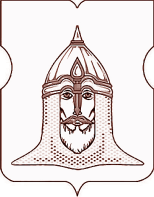 СОВЕТ ДЕПУТАТОВМУНИЦИПАЛЬНОГО ОКРУГА ГОЛОВИНСКИЙРЕШЕНИЕ21 июня 2022 года № 36О согласовании сводного районного календарного плана на III квартал 2022 года по досуговой, социально-воспитательной, физкультурно-оздоровительной и спортивной работе с населением по месту жительства на территории Головинского района города Москвы В соответствии с пунктом 3 части 7 статьи 1 Закона города Москвы от 11 июля 2012 года № 39 «О наделении органов местного самоуправления муниципальных округов в городе Москве отдельными полномочиями города Москвы», с учетом Указа Мэра Москвы от 9 июля 2020 года № 77-УМ «О внесении изменений в указ Мэра Москвы от 8 июня 2020 г. N 68-УМ», на основании  письма управы Головинского района города Москвы от 06 июня  2022 года  № 7-7-678/22, поступившего в адрес Совета депутатов муниципального округа Головинский 06 июня 2022 года и зарегистрированного за № 7-5-83/22 от 06 июня  2022 года,Советом депутатов принято решениеСогласовать сводный районный календарный план на III квартал 2022 года по досуговой, социально-воспитательной, физкультурно-оздоровительной и спортивной работе с населением по месту жительства на территории Головинского района города Москвы (приложение).Направить настоящее решение в течение 3 дней со дня его принятия в: Департамент территориальных органов исполнительной власти города Москвы;управу Головинского района САО города Москвы;администрацию муниципального округа Головинский.Администрации муниципального округа Головинский опубликовать настоящее решение в бюллетене «Московский муниципальный вестник» и разместить на официальном сайте органов местного самоуправления муниципального округа Головинский www.наше-головино.рф.Настоящее решение вступает в силу со дня его принятия. Контроль исполнения настоящего решения возложить на главу муниципального округа Головинский Архипцову Н.В. и председателя Комиссии по досуговой, социально-воспитательной, физкультурно-оздоровительной и спортивной работе, содействию формирования здорового образа жизни - депутата Вяльченкову Н.В. Глава муниципального округа Головинский                                        Н.В. Архипцова Приложениек решению Совета депутатов муниципального округа Головинский от 21 июня 2022  года № 36Сводный календарный план Головинского района города Москвы по досуговой, социально-воспитательной, физкультурно-оздоровительной и спортивной работе с населением по месту жительствана III квартал 2022 годаДосуговая работа Спортивная работа«УТВЕРЖДАЮ»Глава управы Головинского района г. Москвы__________________/М.В. Панасенко/«_____» _________________ 2022 г.«СОГЛАСОВАНО»Глава муниципального округа Головинский______________________ /Н. В. Архипцова/«_____» _________________ 2022 г.№ п./п.МероприятиеДата проведенияМесто проведенияУчастникиОрганизации, проводящие мероприятия123456Выставка творческих работ, посвященная «Дню семьи, любви и верности».ИюльФлотская ул., д.130МБУ «ДЦ «РОДНИК» 8(499)747-07-12«Рисунок на асфальте» приуроченный ко Дню Государственного флага Российской Федерации.Август По назначению15МБУ «ДЦ «РОДНИК» 8(499)747-07-12«Мой любимый район»Сентябрь По назначению700Исполнитель контракта/АдминистрацияДень солидарности в борьбе с терроризмом.Сентябрь По назначению30МБУ «ДЦ «РОДНИК» 8(499)747-07-12Выставка творческих работ студии ИЗО и ДПИ «Золотая осень».Сентябрь Флотская ул., д. 130МБУ «ДЦ «РОДНИК» 8(499)747-07-12День Открытых дверей.Сентябрь Кронштадтский б-р, 37г, Смольная ул., д.11, Солнечногорская ул., д. 5, Солнечногорская ул., д.17100МБУ «ДЦ «РОДНИК» 8(499)747-07-12Детский праздник «Мой друг светофор»Сентябрь По назначению60МБУ «ДЦ «РОДНИК» 8(499)747-07-12Детский праздник «Я знаю ПДД»»Сентябрь По назначению60МБУ «ДЦ «РОДНИК» 8(499)747-07-12№ п./п.МероприятиеДата проведенияМесто проведенияУчастникиОрганизации, проводящие мероприятия1234561.Мультиспортивная игротека для жителей МО Головинский. ( шашки, шахматы, дартс, футбол, стритбол, интерактивный тир)01-31.07.2022Смольная ул. д. 11,Флотская ул. д. 74спортивная площадка40ГБУ ДЦ «РОДНИК» 8(499)747-07-122.Мультиспортивный праздник, приуроченный к празднованию Всероссийского Дня Физкультурника.10.08.2022Спортивная площадкаФлотская ул., д.44100ГБУ ДЦ «РОДНИК» 8(499)747-07-123.Мультиспортивная игротека для жителей МО Головинский. ( шашки, шахматы, дартс, футбол, стритбол)01-31.08.2022Смольная ул. д. 11,Флотская ул. д. 74спортивная площадка40ГБУ ДЦ «РОДНИК» 8(499)747-07-124.Районный этап соревнования по флорболу в рамках Спартакиады «Московский двор – спортивный двор».05.09.2022ГБОУ СОШ № 1159 Фестивальная ул., д.42, Спортивный зал20ГБУ ДЦ «РОДНИК» 8(499)747-07-125.Мультиспортивный праздник «Московские спортсмены» приуроченный к празднованию Дню города Москва.10.09.2022Смольная ул. д. 1130ГБУ ДЦ «РОДНИК» 8(499)747-07-126.Районный этап соревнований по волейболу в рамках Спартакиады «Московский двор – спортивный двор».16.09.2022Спортивный залул. Флотская д.6430ГБУ ДЦ «РОДНИК» 8(499)747-07-12